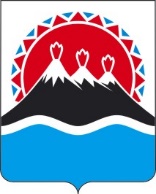 П О С Т А Н О В Л Е Н И ЕПРАВИТЕЛЬСТВА  КАМЧАТСКОГО КРАЯ                   г. Петропавловск-КамчатскийПРАВИТЕЛЬСТВО ПОСТАНОВЛЯЕТ:1. Внести в приложения к постановлению Правительства Камчатского края от 10.01.2020 № 6-П «Об осуществлении единовременных компенсационных выплат учителям, прибывшим (переехавшим) на работу в сельские населенные пункты, либо рабочие поселки, либо поселки городского типа, либо города с населением до 50 тысяч человек на территории Камчатского края» следующие изменения:1) в приложении 1:а) часть 2.1 раздела 2 дополнить пунктами 5,6,7 следующего содержания:«5) отсутствие информации содержащейся в трудовой книжке или в сведениях о трудовой деятельности, содержащей данные об увольнении по основаниям, предусмотренным пунктами 5,6,8 статьи 81 и пунктом 2 статьи 336 Трудового кодекса Российской Федерации;6) отсутствие судимости;7) стаж педагогической деятельности учителя не менее 3 лет за последние 10 лет.»;б) абзац первый части 3.1 раздела 3 дополнить словами «до 25 декабря текущего года»;в) в части 4.1 раздела 4:пункт 4 изложить в следующей редакции:«4) копии трудовой книжки или сведений о трудовой деятельности;»;пункт 6 изложить в следующей редакции:«6) копии документа, подтверждающего регистрацию в системе индивидуального (персонифицированного) учета;»;пункт 10 изложить в следующей редакции:«10) копии документов подтверждающих наличие государственных и ведомственных наград, почетных званий, соответствующих профилю вакансии (при наличии);»;пункт 12 изложить в следующей редакции:«12) справка о несудимости;»;г) в части 4.3 слова «указанные в пунктах 1 - 3, 5 - 10» заменить словами «указанные в пунктах 1-10»;д) часть 4.11 дополнить пунктом 6 следующего содержания:«6) подача заявления в целях трудоустройства в общеобразовательную  организацию, с которой ранее у претендента был заключен трудовой договор, если с момента увольнения не прошло три года.»;е) в части 4.13 слова «указанных в пунктах 1 - 4» заменить словами «указанных в пунктах 1 – 4, 6»;ж) в части 5.1 раздела 5:пункт 3 изложить в следующей редакции:«3) формирование комиссией предварительного списка претендентов, прошедших отбор, (далее соответственно - предварительный список, предварительные победители отбора) подписание протокола заседания комиссии, направление региональным оператором извещений претендентам, прошедшим отбор (с 1 по 15 мая текущего года включительно);»; б) пункт 4 после слов «переездом и трудоустройством» дополнить словами «, и направление региональному оператору согласия на переезд в населенный пункт Камчатского края и на заключение трудового договора с общеобразовательной организацией на срок не менее 5 лет (далее – согласие на переезд)»;пункт 5 изложить в следующей редакции:«5) издание приказа уполномоченного органа об утверждении списка претендентов, прошедших отбор, на основании протокола заседания комиссии и полученного от претендента, прошедшего отбор согласия на переезд (с 16 июня до 15 июля текущего года включительно);з) раздел 6 изложить в следующей редакции:«6.1. Комиссия осуществляет оценку представленных претендентами документов на участие в отборе в соответствии с предусмотренным настоящим разделом критериями, выставление каждому претенденту баллов, формирование рейтинга и предварительного списка.6.2. Основным критерием отбора претендентов, представивших документы на участие в отборе, является соблюдение условий установленных частью 2.1 раздела 2 настоящего Положения.6.3. Дополнительными критериями отбора претендентов, представивших документы на участие в отборе, являются:1) уровень образования, соответствующий должности, на которую претендует гражданин:а) наличие высшего образования уровня специалитета, либо магистратуры – 3 балла;б) наличие высшего образования уровня бакалавриата – 2 балла;в) наличие среднего профессионального образования – 1 балл;2) наличие квалификационной категории по должности «учитель»:а) наличие первой квалификационной категории по должности «учитель» - 3 балла;б) наличие высшей квалификационной категории по должности «учитель» - 5 баллов;3) возможность претендента преподавать смежные и (или) иные учебные предметы – 1 балл (за каждый смежный и (или) иной учебный предмет);4) наличие ученой степени в области преподаваемого предмета, педагогики, психологии – 3 балла;5) наличие государственных и ведомственных наград, почетных званий, соответствующих профилю вакансии – 5 баллов;6) наличие наградных документов по вакантной должности (почетные грамоты, сертификаты, дипломы, награды), подтверждающие участие в общественной деятельности образовательной организации:а) количество наградных документов от 3 до 5 штук – 1 балл;б) количество наградных документов от 5 до 10 штук – 2 балла;в) количество наградных документов свыше 10 штук – 3 балла;7) претендент является выпускником общеобразовательной организации, в которой имеется вакансия по должности учителя, включенная в перечень вакантных должностей – 3 балла;8) претендент является уроженцем населенного пункта, в котором находится общеобразовательная организация, включенная в перечень вакантных должностей (подтверждающий документ – копия свидетельства о рождении) – 3 балла;9) общий стаж педагогической деятельности:а) стаж педагогической деятельности от 3 до 5 лет – 2 балла;б) стаж педагогической деятельности от 5 до 10 лет – 4 балла;в) стаж педагогической деятельности свыше 10 лет – 5 баллов;9) стаж педагогической деятельности по вакантной должности:а) стаж педагогической деятельности от 5 до 10 лет- 1 балл;б) стаж педагогической деятельности от 10 до 15 лет – 2 балла;в) стаж педагогической деятельности свыше 15 лет – 3 балла;10) непрерывность педагогической деятельности в одной образовательной организации более 5 лет – 2 балла;11) переезд из сельского населенного пункта в сельский населенный пункт – -2 балла (минус два балла).6.4. В случае наличия двух и более претендентов на одну вакантную должность учителя, включенную в перечень вакантных должностей, прошедшим отбор признается претендент, набравший наибольшее количество баллов по дополнительным критериям, указанным в части 6.3 настоящего раздела.При равном количестве набранных баллов решающим фактором является дата и время регистрации представленных претендентом документов на участие в отборе.6.5. По результатам рассмотрения представленных претендентами документов на участие в отборе комиссия проводит:1) экспертную оценку документов, сопровождающуюся выставлением баллов;2) рейтингование и отбор претендентов;3) формирование предварительного списка.6.6. Сформированный предварительный список утверждается протоколом комиссии.Предварительные победители уведомляются о его результатах не позднее 2 рабочих дней со дня подписания протокола заседания комиссии. В уведомлении победителям отбора предлагается реализовать мероприятия указанные в пункте 4 части 5.1 раздела 5 настоящего Положения.6.7. Предварительный победитель может быть исключен из предварительного списка в случае:1) если предварительный победитель в письменной форме отказался от  переезда в населенный пункт Камчатского края и на заключение трудового договора с общеобразовательной организацией на срок не менее 5 лет (заявление об отказе в переезде);2) если согласие на переезд до 15 июня текущего года включительно не поступило региональному оператору от предварительного победителя.6.8. В течение 2 рабочих дней со дня поступления (непоступления) документов указанных в части 6.7 комиссия исключает предварительного победителя из предварительного списка.Секретарь комиссии в течение 1 рабочего дня после принятия решения об исключении предварительного победителя из предварительного списка направляет по реквизитам, указанным в заявлении на участие в отборе (телефон, электронная почта), уведомление о возможности замещения вакантной должности учителя следующему по рейтингу претенденту, набравшему наибольшее количество баллов.Следующий по рейтингу претендент, набравший наибольшее количество баллов, в течение 10 календарных дней направляет региональному оператору по электронной почте с последующей досылкой оригинала согласие на переезд, либо заявление об отказе в переезде.На основании полученных региональным оператором документов, указанных в абзаце третьем настоящий части комиссия принимает решение о включении претендента в предварительный список, либо принимает решение о направлении уведомления о замещении вакантной должности следующему в рейтинге отбора.Исключенный из предварительного списка предварительный победитель лишается права повторного участия в отборе.6.9. В случае, если по результатам отбора замещены менее запланированного количества вакантных должностей учителя в общеобразовательных организациях, претендентам, набравшим наибольшее количество баллов в соответствии с рейтингом отбора, но не ставшим предварительными победителями, комиссией предлагается рассмотреть имеющиеся вакансии из перечня вакантных должностей. Рассмотрение и выбор вакансий предлагаются претендентам по принципу убывания набранных ими баллов в общем рейтинге претендентов. Информация о возможности дальнейшего выбора вакансий доводится до сведения претендентов секретарем комиссии по реквизитам, указанным в заявлении на участие в отборе (телефон, электронная почта), в срок не позднее 1 рабочего дня после дня подписания протокола заседания комиссии.6.10. Сформированный комиссией предварительный список, вместе с согласием на переезд предварительных победителей направляется в уполномоченный орган для его утверждения в срок до 10 июля текущего года.6.11. Уполномоченный орган издает приказ об утверждении списка претендентов, прошедших отбор (далее соответственно – список победителей отбора, победители отбора) не позднее 15 июля текущего года включительно на основании протокола заседания комиссии и согласий на переезд предварительных победителей.Региональный оператор не позднее 2 рабочих дней со дня издания приказа направляет уведомление победителям отбора.Приказ об утверждении (изменении) списка победителей отбора размещается уполномоченным органом на сайте уполномоченного органа не позднее 2 рабочих дней со дня его издания.6.12. Победители отбора представляют до 15 августа текущего года региональному оператору копию трудового договора, заявление на заключение договора о предоставлении единовременной компенсационной выплаты и заявление на предоставление единовременной компенсационной выплаты.6.13. Победитель отбора может быть исключен из списка победителей отбора и предварительного списка в случае: 1) если победитель в письменной форме отказался от заключения трудового договора;2) если победитель отбора не заключил по состоянию на 15 августа текущего года трудовой договор с общеобразовательной организацией и (или) не направил копию данного договора регионального оператора;3) если региональному оператору поступило извещение о невыходе на работу победителя отбора в срок указанный в трудовом договоре.6.14. В течение 2 рабочих дней со дня поступления (не поступления) документов указанных в части 6.13 комиссия исключает предварительного победителя из предварительного списка.Секретарь комиссии в течение 1 рабочего дня после принятия решения об исключении предварительного победителя из предварительного списка направляет по реквизитам, указанным в заявлении на участие в отборе (телефон, электронная почта), уведомление о возможности замещения вакантной должности учителя следующему по рейтингу претенденту, набравшему наибольшее количество баллов.Следующий по рейтингу претендент, набравший наибольшее количество баллов, в течение 10 календарных дней направляет региональному оператору по электронной почте с последующей досылкой оригинала согласие на переезд, либо заявление об отказе в переезде.На основании полученных региональным оператором документов, указанных в абзаце третьем настоящий части комиссия принимает решение о включении претендента в предварительный список, либо принимает решение о направлении уведомления о замещении вакантной должности следующему в рейтинге отбора.Уточненный предварительный список вместе с согласием на переезд предварительных победителей отбора направляется в уполномоченный орган для его утверждения в течение 1 рабочего дня со дня утверждения комиссией.На основании протокола комиссии об утверждении уточненного предварительного списка и согласия на переезд уполномоченный орган вносит соответствующие изменения в список победителей отбора.Региональный оператор не позднее 1 рабочего дня со дня внесения изменений в список победителей направляет уведомление победителям отбора.Победители отбора, включенные в список победителей отбора взамен исключенных ранее, представляют в течение 15 календарных дней со дня внесения изменений в список победителей отбора региональному оператору копию трудового договора, заявление на заключение договора о предоставлении единовременной компенсационной выплаты и заявление на предоставление единовременной компенсационной выплаты.6.15. Победители отбора, включенные в список победителей отбора взамен исключенных ранее, может быть исключен из списка победителей отбора и предварительного списка в случае: 1) если победитель отбора, включенный в список победителей отбора взамен исключенных ранее, в письменной форме отказался от заключения трудового договора;2) если победитель отбора, включенный в список победителей отбора взамен исключенных ранее, не заключил по состоянию на 15 августа текущего года трудовой договор с общеобразовательной организацией и (или) не направил копию данного договора регионального оператора;3) если региональному оператору поступило извещение о невыходе на работу победителя отбора в срок указанный в трудовом договоре.»;2) в разделе 2 приложения 2:а) часть 2.1 изложить в следующей редакции:«2.1. Общеобразовательная организация в течение 3 рабочих дней с даты фактического начала получателем единовременной компенсационной выплаты трудовой деятельности в общеобразовательной деятельности направляет в краевое государственное автономное учреждение «Отраслевой функциональный центр системы образования» (далее - региональный оператор) уведомление о начале трудовой деятельности получателем единовременной компенсационной выплаты и проект договора о предоставлении единовременной компенсационной выплаты подписанный получателем единовременной компенсационной выплаты и директором общеобразовательной организации (с печатью).»;б) в части 2.2 слово «заявлений» заменить словами «документов»2. Настоящее постановление вступает в силу через 10 дней после дня его официального опубликования.[Дата регистрации]№[Номер документа]О внесении изменений в приложения к постановлению Правительства Камчатского края от 10.01.2020 № 6-П «Об осуществлении единовременных компенсационных выплат учителям, прибывшим (переехавшим) на работу в сельские населенные пункты, либо рабочие поселки, либо поселки городского типа, либо города с населением до 50 тысяч человек на территории Камчатского края»Председатель Правительства - Первый вице-губернатор Камчатского края[горизонтальный штамп подписи 1]А.О. Кузнецов